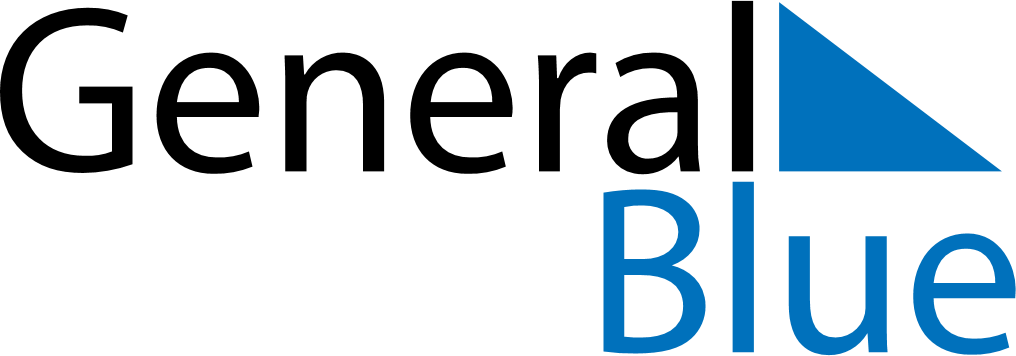 August 2024August 2024August 2024August 2024August 2024August 2024Imatra, South Karelia, FinlandImatra, South Karelia, FinlandImatra, South Karelia, FinlandImatra, South Karelia, FinlandImatra, South Karelia, FinlandImatra, South Karelia, FinlandSunday Monday Tuesday Wednesday Thursday Friday Saturday 1 2 3 Sunrise: 4:38 AM Sunset: 9:44 PM Daylight: 17 hours and 6 minutes. Sunrise: 4:40 AM Sunset: 9:41 PM Daylight: 17 hours and 1 minute. Sunrise: 4:43 AM Sunset: 9:39 PM Daylight: 16 hours and 56 minutes. 4 5 6 7 8 9 10 Sunrise: 4:45 AM Sunset: 9:36 PM Daylight: 16 hours and 50 minutes. Sunrise: 4:48 AM Sunset: 9:33 PM Daylight: 16 hours and 45 minutes. Sunrise: 4:50 AM Sunset: 9:30 PM Daylight: 16 hours and 40 minutes. Sunrise: 4:53 AM Sunset: 9:28 PM Daylight: 16 hours and 34 minutes. Sunrise: 4:56 AM Sunset: 9:25 PM Daylight: 16 hours and 29 minutes. Sunrise: 4:58 AM Sunset: 9:22 PM Daylight: 16 hours and 23 minutes. Sunrise: 5:01 AM Sunset: 9:19 PM Daylight: 16 hours and 18 minutes. 11 12 13 14 15 16 17 Sunrise: 5:03 AM Sunset: 9:16 PM Daylight: 16 hours and 12 minutes. Sunrise: 5:06 AM Sunset: 9:13 PM Daylight: 16 hours and 7 minutes. Sunrise: 5:08 AM Sunset: 9:10 PM Daylight: 16 hours and 1 minute. Sunrise: 5:11 AM Sunset: 9:07 PM Daylight: 15 hours and 56 minutes. Sunrise: 5:14 AM Sunset: 9:04 PM Daylight: 15 hours and 50 minutes. Sunrise: 5:16 AM Sunset: 9:01 PM Daylight: 15 hours and 45 minutes. Sunrise: 5:19 AM Sunset: 8:58 PM Daylight: 15 hours and 39 minutes. 18 19 20 21 22 23 24 Sunrise: 5:21 AM Sunset: 8:55 PM Daylight: 15 hours and 34 minutes. Sunrise: 5:24 AM Sunset: 8:52 PM Daylight: 15 hours and 28 minutes. Sunrise: 5:26 AM Sunset: 8:49 PM Daylight: 15 hours and 23 minutes. Sunrise: 5:29 AM Sunset: 8:46 PM Daylight: 15 hours and 17 minutes. Sunrise: 5:31 AM Sunset: 8:43 PM Daylight: 15 hours and 11 minutes. Sunrise: 5:34 AM Sunset: 8:40 PM Daylight: 15 hours and 6 minutes. Sunrise: 5:37 AM Sunset: 8:37 PM Daylight: 15 hours and 0 minutes. 25 26 27 28 29 30 31 Sunrise: 5:39 AM Sunset: 8:34 PM Daylight: 14 hours and 54 minutes. Sunrise: 5:42 AM Sunset: 8:31 PM Daylight: 14 hours and 49 minutes. Sunrise: 5:44 AM Sunset: 8:28 PM Daylight: 14 hours and 43 minutes. Sunrise: 5:47 AM Sunset: 8:25 PM Daylight: 14 hours and 38 minutes. Sunrise: 5:49 AM Sunset: 8:22 PM Daylight: 14 hours and 32 minutes. Sunrise: 5:52 AM Sunset: 8:19 PM Daylight: 14 hours and 26 minutes. Sunrise: 5:54 AM Sunset: 8:15 PM Daylight: 14 hours and 21 minutes. 